Неделя дошкольного театра Группа №7Театрализованная беседа  «Все о театре и немного больше»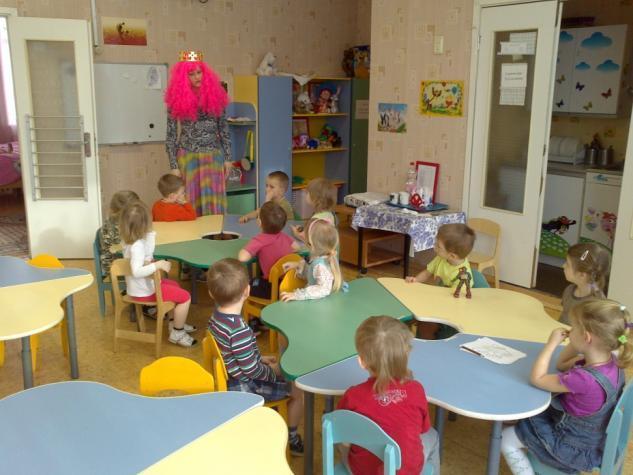 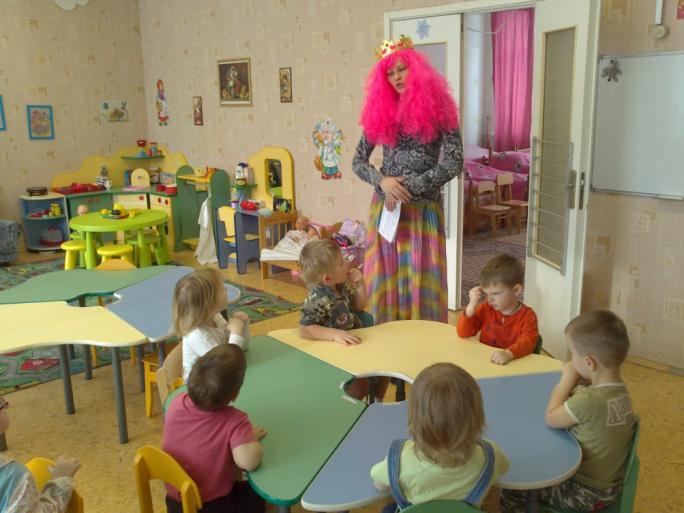 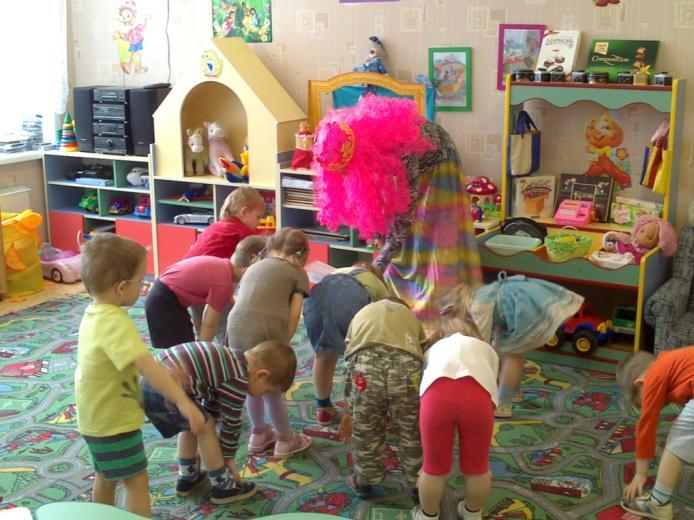 Театрализованная деятельность на тему: «О дружбе и друзьях» (по сказке «Теремок»)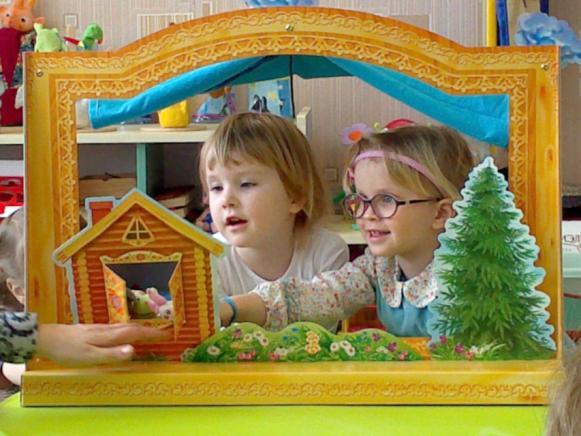 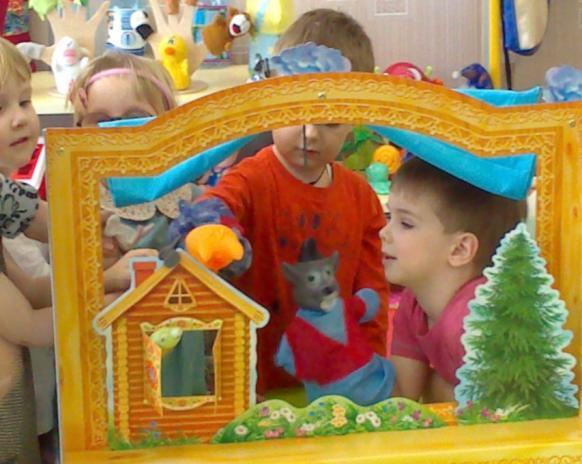 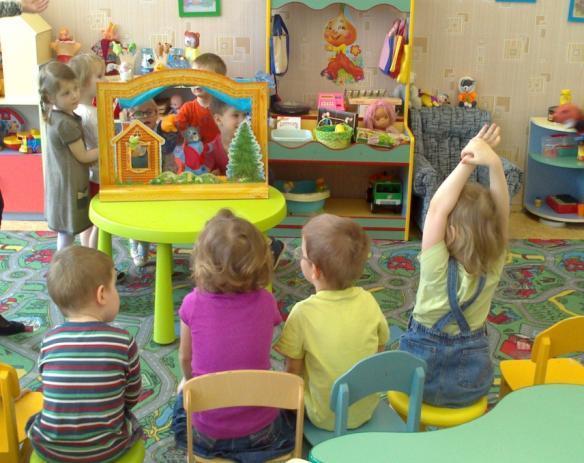 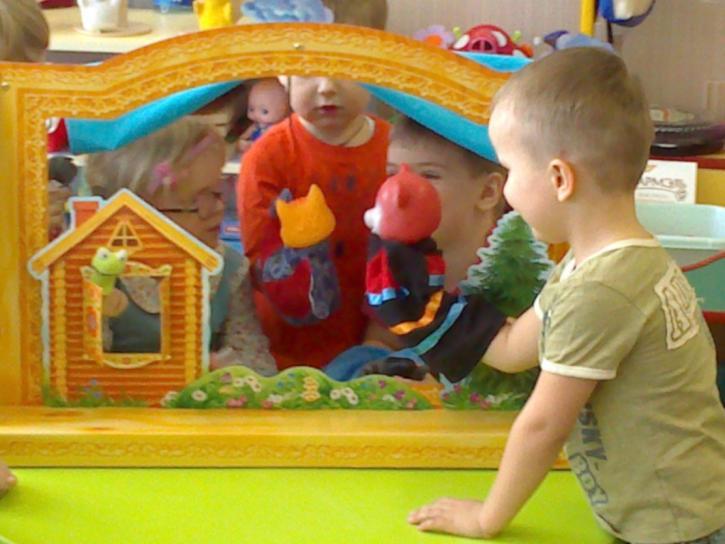 Танцы для кукол«Наш веселый зоопарк»«Веселые танцы кукол би ба бо под ритмичные детские песенки…»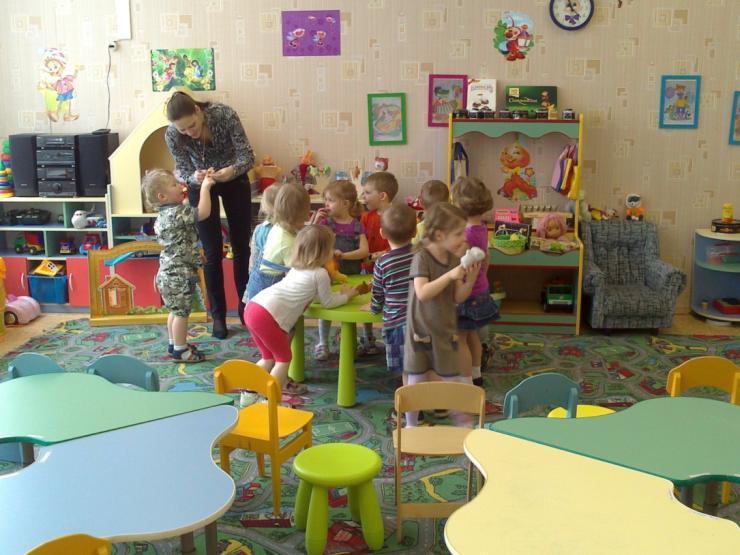 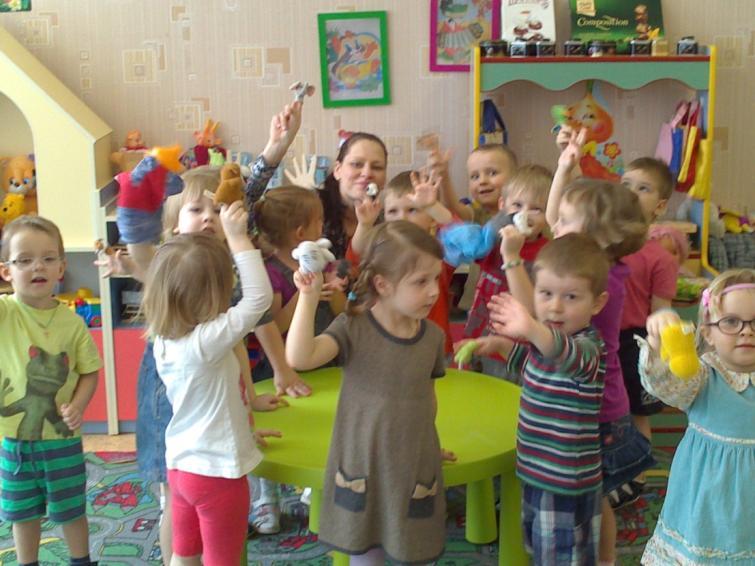 Театр своими рукамиИгра - драматизация «Волк и семеро козлят»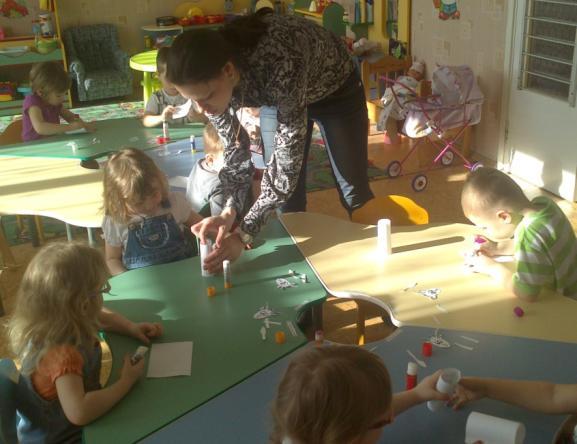 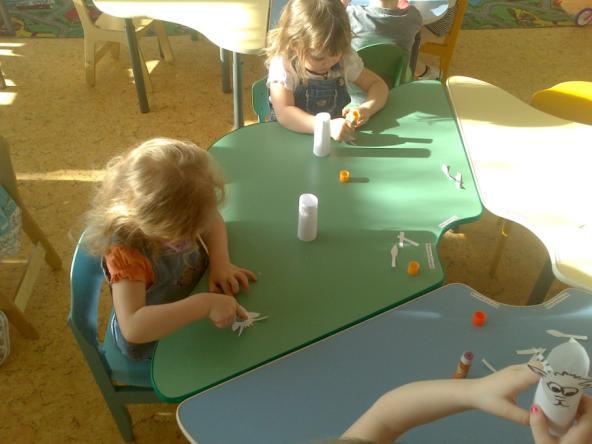 АКТЕРЫ ГОТОВЫ!!!!!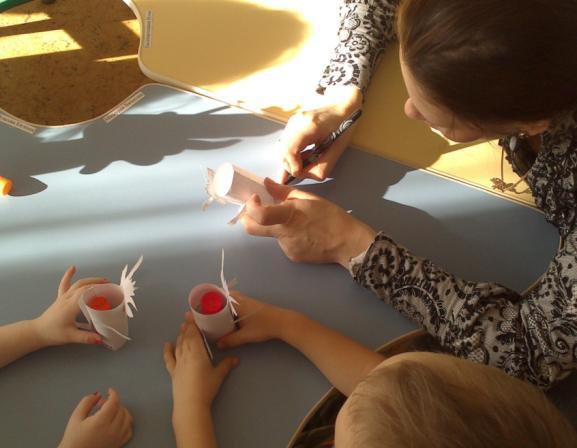 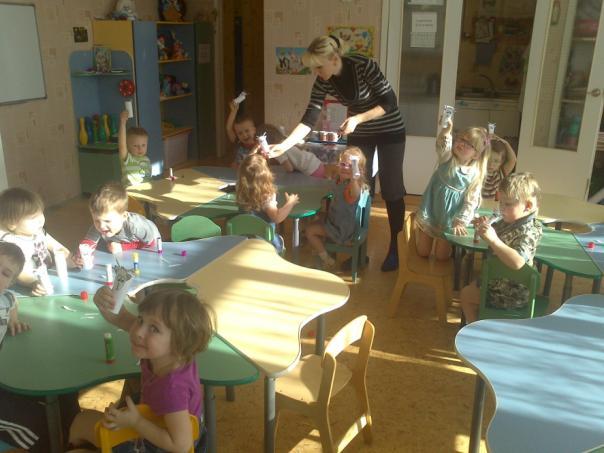 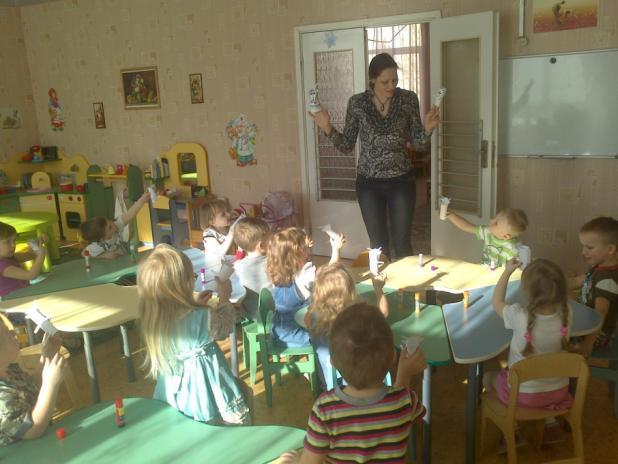 А теперь показываем спектакль «волк и семеро козлят»…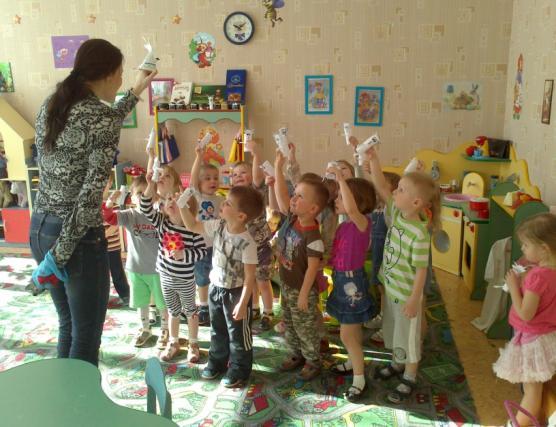 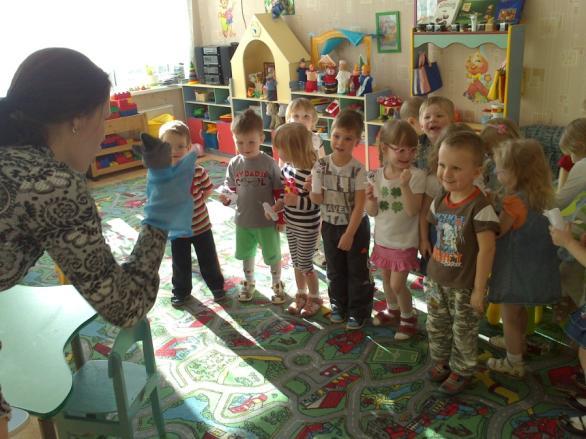 «Козлятушки, ребятушки,отопритеся отворитеся,ваша Мама пришла – молока принесла….»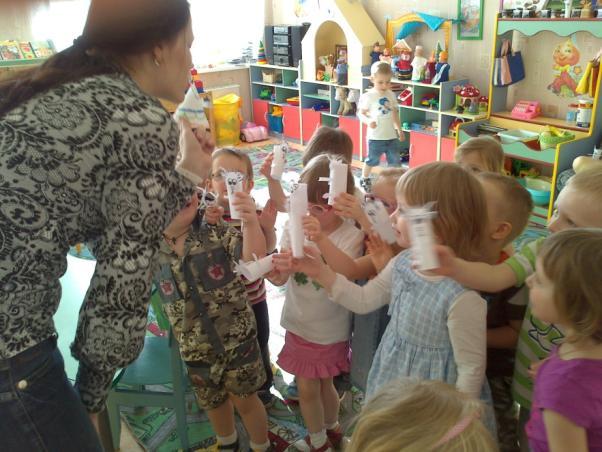 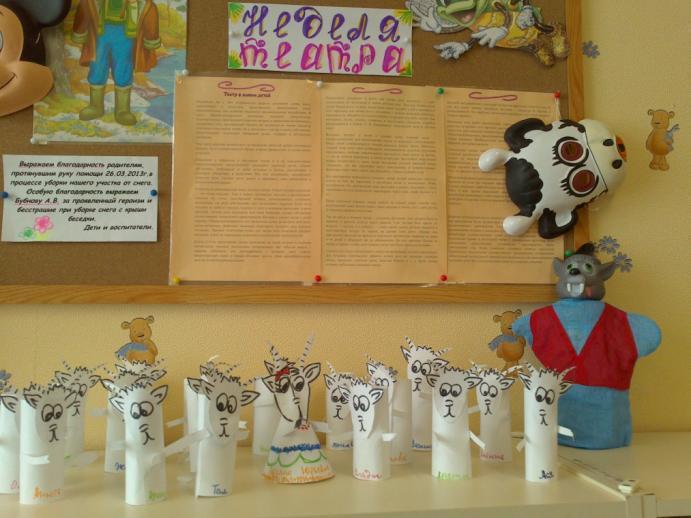 